МИНИСТЕРСТВО ПРОСВЕЩЕНИЯ РОССИЙСКОЙ ФЕДЕРАЦИИМуниципальное казённое общеобразовательное учреждение Средняя общеобразовательная школа закрытого административно-территориального объединения СолнечныйМКОУ СОШ ЗАТО СолнечныйРАБОЧАЯ ПРОГРАММАвнеурочного курса «Финансовая грамотность»для обучающихся 7-8 классов п. Солнечный 2023 г. ПОЯСНИТЕЛЬНАЯ ЗАПИСКА	Рабочая программа курса « Финансовая грамотность» разработана в соответствии с ФГОС ООО и направлена на достижение планируемых результатов, обеспечивающих развитие личности подростков, на их мотивацию к познанию, на приобщение к общечеловеческим ценностям.	Программа соответствует примерной программе внеурочной деятельности (основное общее образование) и требованиям к дополнительным программам.    «Финансовая грамотность» является прикладным курсом, реализующим интересы обучающихся 7-8 классов в сфере экономики семьи. Курс рассчитан на 68 часов: 34 часа в 7 классах, 34 часа – в 8 классе.ЦЕЛИ ИЗУЧЕНИЯ КУРСАУдовлетворение познавательных потребностей обучающихся в области финансов, формирование активной жизненной позиции, основанной на приобретенных знаниях, умениях и способах финансово грамотного поведения;Приобретение опыта в сфере финансовых отношений в семье; применение полученных знаний и умений для решения элементарных вопросов в области экономики семьи; развитие собственной финансовой грамотности и выработка экономически правильного поведения, а также способов поиска и изучения информации в этой области;Воспитание интереса учащихся к дальнейшему получению знаний в сфере финансовой грамотности, к учебно–исследовательской и проектной деятельности в области экономики семьи.ОСНОВНЫЕ СОДЕРЖАТЕЛЬНЫЕ ЛИНИИ КУРСА «ФИНАНСОВАЯ ГРАМОТНОСТЬ»Деньги, их история, виды, функции;Семейный бюджет;Экономические отношения семьи и государства;Человек и финансовые организации;Собственный бизнес.Освоение содержания курса опирается на межпредметные связи с такими учебными предметами, как математика, история, технология, география, обществознание и литература. Это предполагает конструирование экономических задач и включение их в курс математики, работу на различных уроках с таблицами, графиками, диаграммами, содержащими простую финансовую информацию. Эффективным средством формирования финансовой грамотности являются межпредметные проекты, например: «Банк и его услуги», «Смета подготовки ребенка к началу учебного года», «Расходы на проведение праздника (школьного, семейного, государственного, профессионального)» и т.д.	Учебные материалы и задания подобраны в соответствии с возрастными особенностями детей и включают:Задачи с элементарными денежными расчетами;Кейсы по экономике семьи;Игры, практические задания по работе с простой финансовой информацией;Построение графиков и диаграмм;Мини – исследования и проекты в области экономических отношений в семье и обществе.	В процессе изучения курса формируются умения и навыки работы с текстами, таблицами, схемами, а так же навыки поиска, анализа и предоставления информации и публичных выступлений, проектной работы и работы в малых группах.ПЛАНИРУЕМЫЕ РЕЗУЛЬТАТЫЛичностные результаты изучения курса «Финансовая грамотность»:Осознание себя как члена семьи, общества и государства, понимание экономических проблем семьи и участие в их обсуждении, понимание финансовых связей семьи и государства;Овладение начальными навыками адаптации в мире финансовых отношений: сопоставление доходов и расходов, расчет процентов, сопоставление доходности вложений на простых примерах;Проявление самостоятельности и личной ответственности за свое финансовое поведение, планирование собственного бюджета, предложение вариантов собственного заработка;Умение сотрудничать со взрослыми и сверстниками в игровых и реальных экономических ситуациях, участвовать в решении вопроса, каким должен быть семейный бюджет, вести диалог об особых жизненных ситуациях и их влиянии на благосостояние семьи и достигать обоюдного взаимопонимания;Понимание необходимости собственной финансовой грамотности и мотивации к её развитию.Метапредметные результаты изучения курса «Финансовая грамотность»:ПознавательныеИспользование различных способов поиска, сбора, обработки, анализа, организации, передачи и интерпретации простой финансовой информации, содержащейся на специализированных интернет – сайтах, в газетах и журналах, на основе проведения простых опросов и интервью;Умение представлять результаты анализа простой финансовой и статической информации в зависимости от поставленных задач в виде таблицы, схемы, графика, диаграммы, в том числе диаграммы связей;Выполнение логических действий сравнения преимуществ и недостатков разных видов денег, доходов и расходов, возможностей работы по найму и ведения собственного бизнеса, анализ информации о средней заработной плате в регионе проживания, об основных статьях расходов россиян, о ценах на товары и услуги, об уровне безработицы, о социальных выплатах, о банковских услугах для частных лиц, о валютных курсах;Установление причинно – следственных связей между уплатой налогов и созданием общественных благ обществом, между финансовым поведением человека и его благосостоянием;Построение рассуждений – обоснований;Умение производить расчеты на условных примерах, в том числе с использованием интернет – калькуляторов, рассчитывать доходы и расходы семьи, величину подоходного налога и НДС, проценты по депозитам и кредитам, проводить расчеты с валютными курсами;Владение базовыми предметными и межпредметными понятиями (финансовая грамотность, финансовое поведение, статистические данные, простая финансовая инфоормация, учебный проект в области экономики семьи, учебное исследование экономических отношений в семье и обществе).РегулятивныеАнализ достигнутых и планирование будущих образовательных результатов по финансовой грамотности, постановка цели деятельности на основе определенной проблемы экономики семьи, экономических отношений в семье и обществе и существующих возможностей;Самостоятельное планирование действий по изучению экономики семьи, экономических отношений в семье и обществе;Проявление познавательной и творческой инициативы в применении полученных знаний и умений для решения элементарных вопросов в области экономики семьи;Контроль и самоконтроль, оценка, взаимооценка и самооценка выполнения действий по изучению экономики семьи, экономических отношений в семье и обществе, а также их результатов на основе выработанных критериев;Применение приемов саморегуляции для достижения эффектов успокоения, восстановления и активизации.КоммуникативныеУмение осуществлять учебное сотрудничество и совместную деятельность с учителем и сверстниками при подготовке учебных проектов, решении кейсов по элементарным вопросам экономики семьи, проведении исследований экономических отношений в семье и обществе;Работая индивидуально и в группе, договариваться о распределении функций и позиций в совместной деятельности, находить общее решение и разрешать конфликты на основе согласования позиций и учета интересов сторон;Умение формулировать, аргументировать и отстаивать свое мнение;Умение осознанно использовать речевые средства в соответствии с задачей коммуникации (обоснование, объяснение, сравнение, описание), создавать и представлять результаты учебных проектов в области экономики семьи, исследований экономических отношений в семье и обществе, формировать портфолио по финансовой грамотности;Умение использовать информационно – коммуникативные технологии для решения учебных и практических задач курса «Финансовая грамотность».Предметные результаты изучения курса «Финансовая грамотность»:Владение базовыми предметными понятиями: потребность, обмен, блага, деньги, товар, услуга, семейный бюджет, особая жизненная ситуация, страхование, налоги, социальное пособие, банк, виды вкладов, инвестиционный фонд, доходность, сбережения, бизнес, валюта, валютный курс;Понимание основных принципов экономической жизни общества: представление о роли денег в семье и обществе, о причинах и последствиях изменения доходов и расходов семьи, о роли государства в экономике семьи;Использование приемов работы с простой финансовой и статистической информацией, ее осмысление, проведение простых финансовых расчетов;Применение навыков и умений решения типичных задач в области семейной экономики: знание источников доходов и направлений расходов семьи и умение составлять простой семейный бюджет, знание направлений инвестирования и способов сравнения результатов на простых примерах;Умение делать выводы и давать обоснованные оценки экономических ситуаций на простых примерах;Определение элементарных проблем в области семейных финансов и нахождение путей решения;Расширение кругозора в области экономической жизни общества и активизация познавательного интереса к изучению общественных дисциплин.УЧЕБНО – ТЕМАТИЧЕСКИЙ ПЛАНСОДЕРЖАНИЕ КУРСА7 КЛАССВВЕДЕНИЕ В КУРС «ФИНАНСОВАЯ ГРАМОТНОСТЬ»Базовые понятия: финансовая грамотность, благосостояние, финансовое поведение.Личностные характеристики и установки – осознание необходимости развития в повседневном принятии финансовых решений в своей семье.Базовый уровеньОбучающиеся научатся:В сфере достижения метапредметных результатов (освоения метапредметных УУД):Определять цели развития собственной финансовой грамотности и планировать способы их достижения;Осуществлять учебное сотрудничество и совместную деятельность со взрослыми (учителем, членами своей семьи) и сверстниками для достижения целей развития собственной финансовой грамотности;Выдвигать версии решения проблем экономики семьи, экономических отношений семьи и общества, формулировать гипотезы, предвосхищать конечный результат;Находить актуальную финансовую информацию в сети Интернет;Обосновывать свою оценку финансового поведения людей в конкретных ситуациях;Приводить примеры неграмотного финансового поведения и моделировать иные варианты поведения в аналогичных ситуациях;Актуализировать имеющиеся знания и практические навыки по финансовой грамотности;В сфере достижения предметных результатов (освоения предметных УУД):Объяснять, от чего зависит финансовое благосостояние человека;Понимать зависимость финансового благосостояния семьи от многих факторов, в том числе от уровня образования, профессии, грамотного применения имеющихся финансовых знаний и навыков;Обосновывать свою оценку поведения людей в конкретных ситуациях;Описывать обязательные знания и умения, необходимые для приобретения финансовой грамотности.Повышенный уровеньОбучающийся получит возможность научиться:Поддерживать устойчивый интерес к развитию собственной финансовой грамотности;Самостоятельно определять цели и способы развития собственной финансовой грамотности в конкретных жизненных ситуациях;Оценивать (с участием взрослых) финансовое благосостояние своей семьи;Оценивать как свое финансовое поведение, так и финансовое поведение других людей в решении повседневных финансовых задач;Самостоятельно планировать дальнейшее развитие своей финансовой грамотности.МОДУЛЬ 1. ДОХОДЫ И РАСХОДЫ СЕМЬИБазовые понятияОбучающиеся научатся:В сфере достижения метапредметных результатов (освоения метапредметных УУД):Называть основные источники доходов семьи;Составлять задачи, требующие денежных расчетов;Считать доходы и расходы семейного бюджета и делать выводы о его сбалансированности;В сфере достижения предметных результатов (освоения предметных УУД):Объяснять проблемы бартерного (товарного) обмена;Описывать свойства предмета, играющего роль денег;Объяснять назначение денег, в том числе историю их возникновения;Называть регулярные и нерегулярные источники дохода, направления расходов семьи, указывать их примерную величину с учетом региона проживания;Объяснять, как формируется семейный бюджет;Подсчитывать доли расходов на разные товары и услуги (товары и услуги первой необходимости, товары длительного пользования, товары текущего потребления);Подсчитывать в общих расходах семьи долю расходов на обязательные платежи;Объяснять, из чего могут складываться планируемые и непредвиденные расходы семейного бюджета.МОДУЛЬ 2. РИСКИ ПОТЕРИ ДЕНЕГ И ИМУЩЕСТВА И КАК ЧЕЛОВЕК МОЖЕТ ОТ ЭТОГО ЗАЩИТИТЬСЯБазовые понятия: страхование, цели и функции страхования, виды страхования, страховой полис, страховая компания, больничный лист.Личностные характеристики и установки:Осознание возможности возникновения особых жизненных ситуаций (рождение ребенка, потеря работы, болезнь, несчастные случаи, форс – мажорные ситуации), которые могут привести к снижению личного благосостояния;Понимание роли страхования и сбережений для решения финансовых проблем семьи в особых жизненных ситуациях.Базовый уровеньОбучающиеся научатся:В сфере достижения метапредметных результатов (освоения метапредметных УУД):Анализировать финансовые последствия особых жизненных ситуаций для семьи;Соотносить вид страхования и его цель;Рассчитывать стоимость страховки жилья, имущества, автомобиля, жизни, здоровья с помощью калькулятора на сайте страховой компании;Находить актуальную информацию о страховых компаниях и услугах.В сфере достижения предметных результатов (освоения предметных УУД):Описывать особые жизненные ситуации, которые могут приводить к снижению благосостояния семьи;Объяснять, как сбережения и страхование могут смягчить последствия особых жизненных ситуаций;Объяснять что такое страхование и для чего оно необходимо;Описывать виды страхования;Приводить примеры добровольного страхования и указывать примерную стоимость страховки;Высчитывать долю годовых страховочных выплат в семейном бюджете.Повышенный уровеньОбучающийся получит возможность научиться:Устанавливать и понимать причинно – следственные связи между особыми жизненными ситуациями и изменением благосостояния семьи;Оценивать финансовые преимущества использования страхования для сокращения финансовых потерь.8 КЛАССМОДЕЛЬ 3. ЧЕЛОВЕК И ГОСУДАРСТВО: КАК ОНИ ВЗАИМОДЕЙСТВУЮТБазовые понятия: налог, налоговая инспекция, подоходный налог, налоговая ставка, налог на прибыль, физические лица, социальное пособие, пособие по безработице, пенсия, стипендия.Личностные характеристики и установки:Понимание сущности налогов, определение их роли в жизни общества;Осознание необходимости уплаты налогов как важной составляющей благосостояния общества и государства;Оценивание социальных пособий как помощи государства гражданам в сложных жизненных ситуациях;Базовый уровеньОбучающийся научится:В сфере достижения метапридметных результатов (освоения метапредметных УУД):Различать прямые и косвенные налоги;Считать сумму налога;Проверять на сайте Федеральной налоговой службы наличие налоговой задолженности членов семьи;Высчитывать долю годовых налоговых выплат в семейном бюджете;Находить нужную информацию на социальных порталах;В сфере достижения предметных результатов (освоения предметных УУД):Объяснять, что такое налоги и почему их нужно платить;Называть основные налоги в Российской Федерации (подоходный налог, налог на прибыль, косвенные налоги);Приводить примеры налогов, которые выплачиваются семье, и указывать их примерную величину;Перечислять условия получения различных видов социальных пособий  в РФ;Называть виды социальных пособий и указывать их примерную величину;Приводить примеры выплат различных видов социальных пособий;Высчитывать долю социальных пособий в доходах семейного бюджета.Повышенный уровеньОбучающийся получит возможность научиться:Самостоятельно устанавливать (понимать) причинно – следственные связи между уплатой налогов и созданием общественных благ;Рассчитывать величину подоходного налога и НДС;Оценивать условия и возможности использования социальных пособий в определенных жизненных ситуациях.МОДУЛЬ 4. УСЛУГИ ФИНАНСОВЫХ ОРГАНИЗАЦИЙ И СОБСТВЕННЫЙ БИЗНЕСБазовые понятия: банки, вклады (депозиты), процентная ставка, страхование вкладов, Агенства по страхованию вкладов, кредит, залог, бизнес, малый бизнес, бизнес – план, бизнес – инкубатор, валюта, валютный курс, обменный пункт, валютный вклад.Личностные характеристики и установки:Понимание значения банковских услуг для увеличения (сохранения) семейных доходов и смягчения последствий сложных жизненных ситуаций;Осознание факта: ответственность за выбор и использование услуг банка несет потребитель этих услуг;Осознание факта: ответственность за все финансовые риски несет владелец бизнеса;Понимание преимуществ и рисков предпринимательской деятельности;Понимание, что все в современном мире взаимосвязано и изменение валютного курса может отразиться на экономике страны и бюджете семьи.Базовый уровеньОбучающийся научиться:В сфере достижения метапредметных результатов (освоения метапредметных УУД):Отличать инвестирование от сбережения и кредитования;Знать свои основные права и обязанности как потребителя;Находить актуальную информацию об услугах банков;Пользоваться пластиковой картой в банкомате;Считать проценты по вкладам (кредитам) на простых примерах;Планировать (4-5 шагов) свою самостоятельную деятельность;Сравнивать возможности работы по найму и собственного бизнеса;Находить и анализировать информацию о курсе валют;Проводить простые расчеты с использованием валютного курса.В сфере достижения предметных результатов (освоения предметных УУД):Перечислять основные банковские услуги (сбережения, вклад, кредит, инвестиции);Объяснять, как можно пользоваться основными банковскими услугами для увеличения (сохранения) доходов семьи;Объяснять, чем труд наемного работника отличается от труда бизнесмена;Называть необходимые условия для открытия своей фирмы;Объяснять причины существования различных валют;Называть основные мировые валюты и страны их использования;Объяснять, что такое валютный курс и как находить информацию об изменениях курса валют.Повышенный уровеньОбучающийся получит возможность научиться:Соотносить рискованность использования финансовых операций и их доходность;Сравнивать различные финансовые предложения;Оценивать финансовые преимущества использования услуг банков для увеличения и/или сохранения семейных доходов;Брать на себя ответственность;Оценивать возможности и финансовые преимущества создания и/или ведения семейного бизнеса;Оценивать финансовые преимущества использования валютного курса для увеличения и/или сохранения семейных доходов.Формы и методы организации учебно – познавательной деятельности   При организации курса «Финансовая грамотность» целесообразно использовать следующие формы занятий:Портфолио – это оформленное собрание фотографий, документов, образцов работ, проектов, т.е. самопрезентация образовательных достижений. Цель проведения мастерской и выставок портфолио – осознание школьниками своих образовательных достижений, расширение опыта в области управления личными финансами, определение образовательных продуктов, которые могут быть созданы и размещены в портфолио по финансовой грамотности.   На занятиях школьники выдвигают свои версии (почему следует раздел «Моя финансовая грамотность», в какие существующие разделы портфолио поместить материалы, свидетельствующие о различных достижениях в курсе), указывают разделы портфолио, в которые будут размещены творческие, исследовательские работы, награды и отзывы.  Можно выделить следующие основные этапы мастерской и выставок портфолио:Создание положительной мотивации к пополнению портфолио как способу представления достижений. Работа с материалом по темам (с таблицами по возможным доходам и расходам семьи, со справочниками заработных плат, стоимостей товаров в регионе и т.д.) и оформление аналитического текста, таблицы, диаграммы, сметы, решения, проекта.Презентация портфолио перед всеми участниками мастерск5ой с целью сравнения своей работы с работами других учеников, а также улучшения и дополнения ее (при необходимости).Участие в презентации разделов портфолио по финансовой грамотности (текстов, рисунков, схем и т.д.) в форме выставки.Рефлексия, самоанализ. Анализ способа достижения результата, испытанных чувств.Итоговый анализ (в 7 классе) динамики своих достижений в области финансовой грамотности с помощью материалов портфолио. Это позволит школьнику наглядно и образно осмыслить свои достижения, понять свой способ изучения курса, провести самооценку и определить задачи дальнейшего изучения вопросов финансовой грамотности.Практикум -  это форма организации учебного занятия, направленная на практическое усвоение какого – либо вопроса курса; используется для формирования определенных умений и компетенций.    Цель практикума заключается в выполнении практических заданий тренировочного характера, в освоении умения применять знания из области финансов для решения реальных финансовых задач, в овладении приемами и способами работы с понятиями, таблицами, справочниками, в освоении умения устанавливать связи между различными экономическими понятиями, иллюстрировать теоретические положения самостоятельно подобранными примерами.   Практикум может быть организован как в индивидуальной, так и в групповой форме в зависимости от этапа, целей и уровня освоения темы школьниками. В ходе практикума могут быть организованны следующие ситуации:Индивидуальное  решение участниками конкретных финансовых задач с поиском информации на сайтах финансовых организаций, пенсионного фонда, налоговой службы и др.;коллективное обсуждение процедуры решения этих задач, выявление типичных ошибок при их решении, нахождение способов недопущения ошибок;взаимопроверка правильности полученных результатов, правильности и точности выполнения процедуры решения частных финансовых задач.          Учебные кейсы, которые используются в данном курсе, предполагают ситуации из реальной жизни с разработанными к ней вопросами для детей 7 класса ситуация максимально приближена к реальной, но является упрощенной.Мини - исследование - это форма организации учебного занятия, реализуемая на основе технологии исследовательской деятельности.  Проводится  как индивидуально, так и с подгруппой учеников.      Любое исследование предполагает определение цели, постановку проблемного вопроса, выдвижение гипотезы и её проверку, сбор, обработку и анализ информации и оценку полученных результатов. Естественно, что учащиеся 7-8 классов находятся на разных этапах освоения этой деятельности для проведения мини - исследования используется один - два источника, результаты представляются в простой форме, например в виде таблицы, графика или короткого доклада, основных выводов. подобные работы доступны и для учащихся 7 классов.         В 8 классах возможна организация более плотного исследования, которое предполагает работу с разными источниками информации, анализ статистических данных, проведение опросов, интервью, оформление списка источников и представление результатов в виде развернутого текста, устного сообщения с презентацией или в виде доклада.Занятие - игра - это форма организации учебной деятельности, направленная на освоение школьниками   практического опыта взаимодействия в области семейных (личных) финансов в имитационной игровой ситуации.каждое подобное занятие имеет как игровую, так и образовательную цель и проходит по определенным правилам, которые сообщаются участникам.     Правила определяют действия каждого участника игры и их взаимодействие. В рамках игры, учащиеся выполняют следующие действия:выбирают игровые роли - например, членов семьи, продумывают "свои" желания, поступки в соответствии с ролью;совершают игровые действия:доходы семьи в ситуации, когда кто-то заболел, вышел на пенсию, начал учебу в вузе на платной основе, возможности получения новых источников доходов;расходы семьи в разных ситуациях: предстоящий совместный отдых, необходимость совершения крупной покупки;налоги семьи: подсчитать общую сумму налогов, что и каким образом семья получает за счет выплачиваемых налогов.3. участвуют в групповой работе по игровому заданию:изучают источники информации по средним заработным платам, ценам на различные товары и нормам их потребления, по различным видам и объемам налоговых выплат, размерам оплат коммунальных услуг;проводят мозговой штурм - какие расходы, доходы, налоги могут быть в условной семье, уточняют заданную семейную ситуацию;участвуют в межгрупповой дискуссии - выступления от имени семей с представлением результатов групповой работы и ответов на вопросы, оценка работы "экспертами";4. по-настоящему взаимодействуют с играющими, которые исполняют свои роли: "родители" ведут себя как взрослые, ограничивают желания "детей", аргументируют свои решения; "дети" руководствуются своими желаниями, эмоциями;5. воспроизводят область семейных и личных отношений по вопросам бюджета.Учитель перед началом игры проводит инструктаж: как должны вести себя родители в роли детей, как должны вести себя дети в роли родителей, какова общая цель, какие ситуации предстоит проиграть. В конце игры подводится итог: чему в этой игре научились? Что стало личным достижением участия в игре? Как можно представить результаты игры в своем портфолио? Производится самооценка и взаимооценка участия в игре.  Учебная экскурсия - цель её заключается в обеспечении условий для непосредственного ознакомления с финансовыми организациями, пенсионным фондом, страховыми компаниями и банками.     Примерная структура занятия в форме учебной экскурсии такова:Мотивация. Учитель заинтересовывает школьников экскурсией, определяет задания: выяснить ответы на вопросы и подготовить краткий, понятный и наглядный отчет по своему вопросу.Формулировка целей и задач. Учитель вместе с учащимися определяет, какой результат должен быть получен в ходе экскурсии - например, понаблюдать, как работает финансовая организация, узнать отдельные аспекты её деятельности, найти ответ на свой вопрос (тему), проанализировать результаты экскурсии и оформить отчет.Проведение экскурсии. Участие в экскурсии, набор материалов, информации по своему вопросу или заданию.Оформление результатов. По материалам экскурсии может быть организована выставка, проведено специальное занятие. Собранные на экскурсии материалы можно включить в портфолио или представить их в форме отчета, сочинения, схем, таблиц.Анализ. На данном этапе учащиеся определяют, что удалось узнать, понять во время экскурсии, чем она оказалась интересна и полезна. Благодаря анализу полученные на экскурсии сведения включаются в общую систему знаний школьников.Учебное проектирование - одна из личностно ориентированных технологий, интегрирующая в себе проблемный подход, групповые методы, рефлексивные, исследовательские и поисковые методы.       Цель использования учебного проектирования заключается в вовлечении школьников в процесс изучения реальных жизненных ситуаций в области финансов, в оформлении активной жизненной позиции и ответственности. Учебное проектирование в курсе - это совместная учебно-познавательная, творческая или игровая деятельность учащихся - партеров, имеющих общую цель и согласованные способы деятельности, которая направлена на достижение общего результата по решению какой - либо практической проблемы, значимой для участников проекта.Учебный мини - проект обязательно должен иметь ясную, реально достижимую цель и четкий план действий. Реализация плана работы над проектом обычно включает: выбор темы проекта, которая имеет реальную практическую значимость и интересна участникам проектной группы; обсуждение, каким будет проектный продукт, как его подготовить;подготовка проектного продукта в группе;публичное представление подготовленного проектного продукта.В ходе презентации школьники не только раскрывают ход работы и показывают её результаты, но и демонстрируют собственные знания и опыт в решении проблемы, приобретенную компетентность. Элемент самопрезентации - важнейшая  сторона работы над проектом, которая предполагает рефлексивную оценку школьниками всей проделанной работы и приобретенного опыта.Методика оценивания образовательных достиженийОсновным объектом оценки при освоении курса "Финансовая грамотность" являются образовательные достижения учащихся - качество сформированных образовательных результатов, которые в соответствии с ФГОС ООО включают личностные, метапредметные и предметные достижения.Особенность оценивания результатов освоения дополнительной образовательной программы заключается в оценке образовательных достижений обучающихся в области их финансовой грамотности, что не должно быть связано с оценкой успеваемости.    Специфика дополнительного образования определяет две принципиальные характеристики оценивания образовательных достижений учащихся, осваивающих курс "Финансовая грамотность":личностные достижения обучающихся как позитивно значимые изменения качества личности, которые возникают в ходе становления финансовой грамотности школьников;способы оценивания, которые ориентированы на создание ситуаций, приближенных к реальной жизни, где учащиеся могут продемонстрировать применение своих знаний и умений, опыта грамотного финансового поведения.Данные особенности оценивания в системе дополнительного образования, а также требований ФГОС ООО, которые, в частности, исключают персонифицированную оценку личностных достижений, обуславливают приоритетное использование при оценивании результатов освоения программы "Финансовая грамотность" самооценки и портфолио. Оценка педагогом образовательных достижений учащихся становится инструментом определения направлений корректировки и развития компетенций, в том числе самооценки и оценки на основе портфолио.Самооценка предполагает рефлексивную оценку учащимися своего продвижения в достижении результатов и корректировку своей образовательной деятельности. Организация самооценки включает ряд этапов:Совместно с педагогом и классом вырабатываются критерии оценки того или иного задания. Важно, чтобы критерии отражали процесс и результаты деятельности по выполнению задания, т.е. образовательные результаты.На основании разработанных критериев учащиеся оценивают процесс и результаты деятельности, обосновывают свою оценку.Педагог оценивает процесс и результаты деятельности учащегося по тем же критериям, обосновывает свою оценку.Осуществляется согласование оценок.Особое значение в оценивании имеет портфолио, которое представляет собой форму накопительной системы оценки и позволяет продемонстрировать целостную картину объективного продвижения учащегося в области становления его финансовой грамотности. В то же время портфолио является и средством формирования у учащихся объективной самооценки, помогает учиться анализировать собственную работу. Использование портфолио как средства оценивания образовательных достижений по курсу осуществляется на основе разработанных критериев. Оценка проектов портфолио может быть дуальной - "зачет/незачет" - или выражена в баллах по специально разработанной шкале.   Рефлексия и оценка достижений с помощью материалов портфолио позволяют не только зафиксировать и осмыслить значимые изменения личности учащегося, которые происходят в ходе развития его финансовой грамотности, но и скорректировать процесс освоения курса. Рефлексию, оценку и презентацию портфолио целесообразно осуществлять не на каждом занятии, а в конце крупного раздела или после появления значимого продукта и проводить как в малой группе, так и индивидуально.   Оценивание достижений школьников при изучении курса предусматривает текущую, промежуточную и итоговую оценку.Текущее оценивание предназначено для контроля планируемых результатов на каждом занятии. Текущая оценка носит формирующий характер, т.е. помогает учащимся выявлять и осознавать собственные затруднения в освоении содержания программы и на этой основе стимулирует учащегося к развитию собственной финансовой грамотности. Объектом текущей оценки являются результаты выполнения учащимися практических заданий, их участия в дискуссиях, устных выступлениях, играх, тренингах, а также выполнения заданий, помещенных в рабочую тетрадь.Промежуточное оценивание предназначено для комплексной оценки достижения планируемых результатов в конце крупных тем. В ходе презентации и защиты учебных проектов объектом промежуточного оценивания являются аналитические материалы, отчеты, о проведенных мини - исследованиях, доклады, учебные проекты, а также сама их защита. На занятиях в ходе обобщения результатов изучения разделов курса учащиеся выполняют контрольную работу.Итоговое оценивание предназначено для принятия решения по вопросу качества сформированных результатов в ходе изучения программы. Оно осуществляется на специальном занятии с использованием материалов портфолио, а также на занятии итогового контроля, где учащиеся выполняют итоговую контрольную работу, включающую задания разных типов и уровней сложности.   В курсе "Финансовая грамотность" могут быть использованы такие формы подведения итогов реализации программы, как выставки портфолио, олимпиады, учебно-исследовательские конференции и т.д. Итоговая оценка качества освоения программы складывается из трех составляющих - самооценки учащегося, оценки портфолио другими обучающимися и оценки педагога.   Оценивание результатов освоения курса "Финансовая грамотность" осуществляется на безотметочной основе согласно критериям, выработанным совместно с учителем и учащимися. Оценка должна содержать качественные суждения об уровне соответствия тем или иным критериям.    Сообразно с уровневым подходом к планируемым результатам, представленным в данной программе, оценивание образовательных достижений осуществляется на двух уровнях - базовом и повышенном. При этом считается, что учащийся освоил программу "Финансовая грамотность" в случае, если он достиг базового уровня.   По результатам итогового оценивания может быть сделан один из трех выводов:Результаты сформированы на базовом уровне, программа освоена на базовом уровне, что соответствует планируемым результатам блока "Учащиеся научатся";Результаты сформированы выше базового уровня, программа освоена на повышенном уровне, что соответствует планируемым результатам блока "Учащийся получит возможность научиться";Результаты сформированы ниже базового уровня, программа не освоена.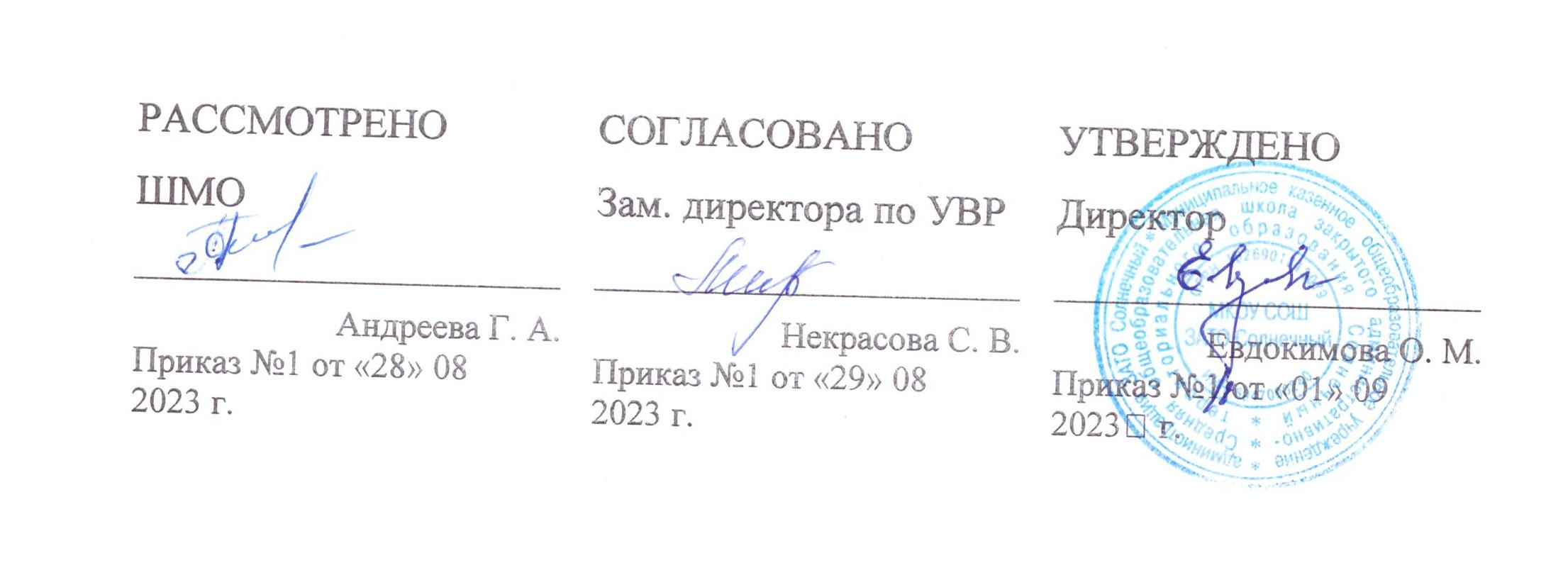 № темы№ темыТема занятия Вид занятияКоличество часовДатаДата7 КЛАСС7 КЛАСС7 КЛАСС7 КЛАСС7 КЛАССПлан Факт Введение в курс «Финансовая грамотность»Введение в курс «Финансовая грамотность»Введение в курс «Финансовая грамотность»Введение в курс «Финансовая грамотность»41/11/1Почему важно развивать свою финансовую грамотностьМастерская портфолио12/22/2От чего зависит благосостояние семьиПостановка учебной задачи13/33/3Учимся оценивать финансовое поведение людейПостановка учебной задачи14/44/4Учимся оценивать свое финансовое поведениеПостановка учебной задачи1Модуль 1. Доходы и расходы семьиМодуль 1. Доходы и расходы семьиМодуль 1. Доходы и расходы семьиМодуль 1. Доходы и расходы семьи155/15/1Деньги: что это такоеПрактикум 16/26/2Учебные мини – проекты «Деньги»Защита проектов17/37/3Из чего складываются доходы семьиПрактикум 18/48/4Учимся считать семейные доходыПрактикум 19/59/5Исследуем доходы семьиМини - исследование110/610/6Учебные мини – проекты «Доходы семьи»Защита проектов111/711/7Как появляются расходы семьиПрактикум 112/812/8Учимся считать семейные расходыПрактикум 113/913/9Исследуем расходы семьиПрактикум 114/1014/10Учебные мини – проекты «Расходы семьи»Мини - исследование115/1115/11Как сформировать семейный бюджетПрактикум 116/1216/12Ролевая игра «Семейный совет по составлению бюджета»Занятие - игра117/1317/13Учебные мини – проекты «Семейный бюджет»Защита проектов118/1418/14Обобщение результатов изучения модуля 1Контроль знаний119/1519/15Презентация портфолио «Доходы и расходы семьи»Выставка портфолио1Модуль 2. Риски потери денег и имущества и как человек может от этого защититсяМодуль 2. Риски потери денег и имущества и как человек может от этого защититсяМодуль 2. Риски потери денег и имущества и как человек может от этого защититсяМодуль 2. Риски потери денег и имущества и как человек может от этого защитится1020/120/1Почему возникают риски потери денег имущества и как от этого защититсяПрактикум 121/221/2Что такое страхование и для чего оно необходимоПрактикум 122/322/3Что и как можно страховатьПрактикум 123/423/4Ролевая игра «Страхование»Занятие - игра124/524/5Исследуем, что застраховано в семье и сколько это стоитМини - исследование125/625/6Как определить надежность страховых компанийПрактикум 126/726/7Как работает страховая компанияУчебная экскурсия127/827/8Учебные мини – проекты «Страхование»Защита проектов128/928/9Обобщение результатов изучения модуля 2Контроль знаний129/1029/10Презентация портфолио «Риски потери денег и имущества и как человек может от этого защититься»Выставка портфолио130-3430-34Резервные часы5Всего 34№темы№темыТема занятияВид занятияКоличество часовДатаДата№темы№темыТема занятияВид занятияКоличество часовПлан Факт 8 КЛАСС8 КЛАСС8 КЛАСС8 КЛАСС8 КЛАСС8 КЛАСС8 КЛАССМодуль 3. Человек и государство: как они взаимодействуютМодуль 3. Человек и государство: как они взаимодействуютМодуль 3. Человек и государство: как они взаимодействуютМодуль 3. Человек и государство: как они взаимодействуют161/1Могут ли люди быть финансово независимыми от государстваМогут ли люди быть финансово независимыми от государстваПостановка учебной задачи12/2Что такое налоги и почему их надо платитьЧто такое налоги и почему их надо платитьПрактикум 13/3Какие бывают налогиКакие бывают налогиПрактикум 14/4 Учимся считать налоги Учимся считать налогиПрактикум 15/5Ролевая игра «Считаем налоги семьи»Ролевая игра «Считаем налоги семьи»Занятие - игра16/6Сравниваем налоги граждан разных стран Сравниваем налоги граждан разных стран Практикум 17/7Исследуем, какие налоги платит семья и что получает от государстваИсследуем, какие налоги платит семья и что получает от государстваМини - исследование18/8Как работает налоговая службаКак работает налоговая службаУчебная экскурсия19/9Учебные мини – проекты «Налоги»Учебные мини – проекты «Налоги»Защита проектов110/10Что такое социальные пособия и какие они бываютЧто такое социальные пособия и какие они бываютПрактикум 111/11Учимся находить информацию на сайте Федерального социального страхования РФУчимся находить информацию на сайте Федерального социального страхования РФПрактикум 112/12Ролевая игра «Оформляем социальное пособие»Ролевая игра «Оформляем социальное пособие»Занятие - игра113/13Исследуем, какие социальные пособия получают людиИсследуем, какие социальные пособия получают людиМини - исследование114/14Учебные мини – проекты «Социальные пособия»Учебные мини – проекты «Социальные пособия»Защита проектов115/15 Обобщение результатов изучения модуля 3 Обобщение результатов изучения модуля 3Контроль знаний116/16Презентация портфолио «Человек и государство: как они взаимодействуют»Презентация портфолио «Человек и государство: как они взаимодействуют»Выставка портфолио1Модуль 4. Услуги финансовых организаций и собственный бизнес  Модуль 4. Услуги финансовых организаций и собственный бизнес  Модуль 4. Услуги финансовых организаций и собственный бизнес  Модуль 4. Услуги финансовых организаций и собственный бизнес  1717/1Для чего нужны банкиДля чего нужны банкиПрактикум 118/2Почему хранить сбережения в банке выгоднее, чем домаПочему хранить сбережения в банке выгоднее, чем домаПрактикум 119/3Какие бывают вкладыКакие бывают вкладыПрактикум 120/4Что такое кредиты и надо ли их братьЧто такое кредиты и надо ли их братьПрактикум 121/5Изучаем сайт Центрального банка РФИзучаем сайт Центрального банка РФПрактикум 122/6Исследуем, какими банковскими услугами пользуется семьяИсследуем, какими банковскими услугами пользуется семьяМини - исследование123/7Как избежать финансовых потерь и увеличить доходыКак избежать финансовых потерь и увеличить доходыПрактикум 124/8Как работает банкКак работает банкУчебная экскурсия125/9Учебные мини – проекты «Банковские услуги для семьи»Учебные мини – проекты «Банковские услуги для семьи»Защита проектов126/10Что мы знаем о бизнесеЧто мы знаем о бизнесеПрактикум 127/11Как открыть фирмуКак открыть фирмуПрактикум 128/12Для чего нужны бизнес - инкубаторыДля чего нужны бизнес - инкубаторыУчебная экскурсия129/13Ролевая игра «Открываем фирму»Ролевая игра «Открываем фирму»Занятие - игра130/14Что такое валюта и для чего она нужнаЧто такое валюта и для чего она нужнаПрактикум 131/15Учимся находить информацию о курсах валют и их изменениях Учимся находить информацию о курсах валют и их изменениях Практикум 132/16Обобщение результатов изучения модуля 4Обобщение результатов изучения модуля 4Контроль знаний133/17Презентация портфолио «Услуги финансовых организаций и собственный бизнес»Презентация портфолио «Услуги финансовых организаций и собственный бизнес»Выставка портфолио1Заключение Заключение Заключение Заключение 134Обобщение результатов изучения курса «Финансовая грамотность»Обобщение результатов изучения курса «Финансовая грамотность»1